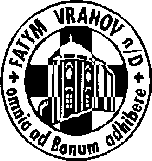 FATYM Vranov nad Dyjí, Náměstí 20, 671 03 Vranov nad Dyjí;515 296 384, email: vranov@fatym.com; www.fatym.comBankovní spojení: Česká spořitelna č.ú.:1580474329/080018. 2. První neděle postní7,30 Vratěnín – mše svatá + KC7,30 Štítary – mše svatá; 15 Křížová cesta9,00 Plenkovice – mše svatá 9,15 Vranov – mše svatá + KC; 17 venkovní Křížová cesta10,15 Olbramkostel – mše svatá 11,11 Lančov – mše svatá 19. 2. pondělí po 1. neděli postní – bl. Godšalk6,45 Vranov – mše svatá16,00Vratěnín – mše svatá17,30 Fara Vranov – setkání organizátorů Noci kostelů20. 2. úterý po 1. neděli postní – Panny Marie Matky Důvěry16,00 Uherčice – mše svatá18,06 Štítary – mše svatá21. 2. středa po 1. neděli postní – sv. Petr Damiani7,30 Olbramkostel – mše svatá 17,00 Šumná – svatá půlhodinka 18,00 Lančov – mše svatá22. 2. čtvrtek svátek Stolce sv. apoštola Petra17,00 Vranov – mše svatá18,00 Šumná – mše svatá + KC23. 2. pátek po 1. neděli postní – sv. Polykarp8,00 Vranov – mše svatá16,30 Olbramkostel – mše svatá18,00 Plenkovice – mše svatá18,06 Štítary – mše svatá s přípravou na biřmování 24. 2. sobota po 1 neděli postní – sv. Modest25. 2. Druhá neděle postní – sbírka Svatopeterský haléř7,30 Vratěnín – mše svatá + Křížová cesta7,30 Štítary – mše svatá + 15 Křížová cesta9,00 Plenkovice – mše svatá 9,15 Vranov – mše svatá + KC10,15 Olbramkostel – mše svatá 11,11 Lančov – mše svatá 11,30 Šumná – mše svatáHeslo: Bůh si chválu zasluhuje, ať ho každý oslavuje.  Zahajuje se příprava na biřmování, zájemci, hlaste se u kněží – Příprava ve Štítarech začne v pátek 23.2.2024, 19. 2. v 17,30 setkání organizátorů Noci kostelů na faře ve Vranově; 25. 2. v 15,30 kino pro tříkrálové koledníky – kino Svět Znojmo, Postní doba je období ztišení a usebranosti se snahou být blízko Pánu a vynahrazovat skutky nelásky. Křesťan by z úcty ke Kristovu utrpení neměl navštěvovat zábavy, plesy…